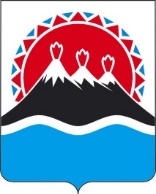 РЕГИОНАЛЬНАЯ СЛУЖБАПО ТАРИФАМ И ЦЕНАМ КАМЧАТСКОГО КРАЯПОСТАНОВЛЕНИЕВ соответствии с Федеральными законами от 27.07.2010 № 190-ФЗ «О теплоснабжении», постановлениями Правительства Российской Федерации от 22.10.2012 № 1075 «О ценообразовании в сфере теплоснабжения», от 30.04.2014 № 400 «О формировании индексов изменения размера платы граждан за коммунальные услуги в Российской Федерации», приказами ФСТ России от 13.06.2013 № 760-э «Об утверждении Методических указаний по расчету регулируемых цен (тарифов) в сфере теплоснабжения», от 07.06.2013 
№ 163 «Об утверждении Регламента открытия дел об установлении регулируемых цен (тарифов) и отмене регулирования тарифов в сфере теплоснабжения», Законом Камчатского края от 26.11.2021 № 5 «О краевом бюджете на 2022 год и на плановый период 2023 и 2024 годов», постановлением Правительства Камчатского края от 07.04.2023 № 204-П «Об утверждении Положения о Региональной службе по тарифам и ценам Камчатского края», протоколом Правления Региональной службы по тарифам и ценам Камчатского края от ХХ.ХХ.2023 № ХХ, по инициативе органа регулирования.ПОСТАНОВЛЯЮ:Утвердить и ввести в действие с 01 января 2024 года по 31 декабря 2024 года экономически обоснованные тарифы на тепловую энергию, поставляемую ООО «КорякТеплоСнаб» потребителям Корякского сельского поселения Елизовского муниципального района, с календарной разбивкой согласно приложению.Настоящее постановление вступает в силу после дня его официального опубликования.Приложение к постановлениюРегиональной службыпо тарифам и ценам Камчатского краяот ХХ.ХХ.2023 № ХХХЭкономически обоснованные тарифы на тепловую энергию, поставляемую 
ООО «КорякТеплоСнаб» потребителям Корякского сельского поселения 
Елизовского муниципального района Камчатского края, на 2024 год* Выделяется в целях реализации пункта 6 статьи 168 Налогового кодекса Российской Федерации (часть вторая).[Дата регистрации] № [Номер документа]г. Петропавловск-КамчатскийОб установлении тарифов в сфере теплоснабжения 
ООО «КорякТеплоСнаб» на территории Корякского сельского поселения Елизовского муниципального района Камчатского края на 2024 годРуководитель[горизонтальный штамп подписи 1]М.В. Лопатникова№ п/пНаименование регулируемой организацииВид тарифаГод (период)ВодаОтборный пар давлениемОтборный пар давлениемОтборный пар давлениемОтборный пар давлениемОстрый и редуцированный пар№ п/пНаименование регулируемой организацииВид тарифаГод (период)Водаот 1,2 до 2,5 кг/см2от 2,5 до 7,0 кг/см2от 7,0 до 13,0 кг/см2свыше 13,0 кг/см2Острый и редуцированный пар1.Для потребителей, в случае отсутствия дифференциации тарифов по схеме подключенияДля потребителей, в случае отсутствия дифференциации тарифов по схеме подключенияДля потребителей, в случае отсутствия дифференциации тарифов по схеме подключенияДля потребителей, в случае отсутствия дифференциации тарифов по схеме подключенияДля потребителей, в случае отсутствия дифференциации тарифов по схеме подключенияДля потребителей, в случае отсутствия дифференциации тарифов по схеме подключенияДля потребителей, в случае отсутствия дифференциации тарифов по схеме подключенияДля потребителей, в случае отсутствия дифференциации тарифов по схеме подключенияДля потребителей, в случае отсутствия дифференциации тарифов по схеме подключения1.1«КорякТеплоСнаб»одноставочный руб./Гкал20241.2«КорякТеплоСнаб»одноставочный руб./Гкал01.01.2024 - 30.06.20246 971,901.3«КорякТеплоСнаб»одноставочный руб./Гкал01.07.2024 - 31.12.202411 862,58«КорякТеплоСнаб»двухставочныйХХХХХХХ«КорякТеплоСнаб»ставка за тепловую энергию, руб./Гкал«КорякТеплоСнаб»ставка за содержание тепловой мощности, тыс.руб./Гкал/ч в мес.«КорякТеплоСнаб»Население (тарифы указываются с учетом НДС)*Население (тарифы указываются с учетом НДС)*Население (тарифы указываются с учетом НДС)*Население (тарифы указываются с учетом НДС)*Население (тарифы указываются с учетом НДС)*Население (тарифы указываются с учетом НДС)*Население (тарифы указываются с учетом НДС)*Население (тарифы указываются с учетом НДС)*1.4«КорякТеплоСнаб»одноставочный руб./Гкал20241.5«КорякТеплоСнаб»одноставочный руб./Гкал01.01.2024 - 30.06.20248 366,281.6«КорякТеплоСнаб»одноставочный руб./Гкал01.07.2024 - 31.12.202414 235,09«КорякТеплоСнаб»двухставочныйХХХХХХХ«КорякТеплоСнаб»ставка за тепловую энергию, руб./Гкал«КорякТеплоСнаб»ставка за содержание тепловой мощности, тыс.руб./Гкал/ч в мес.